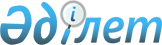 О дополнительном регламентировании проведения собраний, митингов, шествий, пикетов и демонстраций на территории населенных пунктов Щербактинского района
					
			Утративший силу
			
			
		
					Решение маслихата Щербактинского района от 10 марта 2015 года № 196/56. Зарегистрировано Департаментом юстиции Павлодарской области 10 апреля 2015 года № 4416. Утратило силу решением маслихата Щербактинского района Павлодарской области от 4 апреля 2016 года N 5/2 (вводится в действие по истечении десяти календарных дней после дня его первого официального опубликования)      Сноска. Утратило силу решением маслихата Щербактинского района Павлодарской области от 04.04.2016 N 5/2 (вводится в действие по истечении десяти календарных дней после дня его первого официального опубликования).

      В соответствии с подпунктом 15) пункта 1 статьи 6 Закона Республики Казахстан от 23 января 2001 года "О местном государственном управлении и самоуправлении в Республике Казахстан", статьей 10 Закона Республики Казахстан от 17 марта 1995 года "О порядке организации и проведения мирных собраний, митингов, шествий, пикетов и демонстраций в Республике Казахстан" Щербактинский районный маслихат РЕШИЛ:

      1. В целях дополнительного регламентирования порядка проведения собраний, митингов, шествий, пикетов и демонстраций определить места проведения собраний, митингов, шествий, пикетов и демонстраций на территории населенных пунктов Щербактинского района согласно приложению.

      2. Контроль за исполнением настоящего решения возложить на постоянную комиссию Щербактинского районного маслихата по вопросам законности и социальной политики.

      3. Настоящее решение вводится в действие по истечении десяти календарных дней после дня его первого официального опубликования.

 Места проведения собраний, митингов, шествий,
пикетов, демонстраций на территории
населенных пунктов Щербактинского района
					© 2012. РГП на ПХВ «Институт законодательства и правовой информации Республики Казахстан» Министерства юстиции Республики Казахстан
				
      Председатель сессии

К. Ибрагимова

      Исполняющий обязанности секретаря

      районного маслихата

Б. Паванов
Приложение
к решению Щербактинского
районного маслихата
от 10 марта 2015 года № 196/56№
п/п

Наименование
населенного пункта

Место проведения

1

село Шарбакты

Центральная площадь

Александровский сельский округ

Александровский сельский округ

Александровский сельский округ

2

село Александровка

площадь перед Домом культуры

3

село Жана-Аул

площадь перед Домом культуры

Алексеевский сельский округ

Алексеевский сельский округ

Алексеевский сельский округ

4

село Алексеевка

площадь перед Домом культуры в селе Алексеевка

5

село Бориктал

площадь перед Домом культуры в селе Алексеевка

6

село Николаевка

площадь перед Домом культуры в селе Алексеевка

7

село Назаровка

площадь перед Домом культуры села Назаровка

8

село Каховка

площадь перед Домом культуры села Назаровка

9

станция Кургамыс

площадь перед Домом культуры села Назаровка

Галкинский сельский округ

Галкинский сельский округ

Галкинский сельский округ

10

село Галкино

площадь перед Домом культуры в селе Галкино

11

село Кулат

площадь перед Домом культуры в селе Галкино

12

село Арбигень

площадь перед Общественным культурным центром в селе Арбигень

13

село Ботабас

площадь перед Общественным культурным центром в селе Арбигень

Жылы-Булакский сельский округ

Жылы-Булакский сельский округ

Жылы-Булакский сельский округ

14

село Жылы-Булак

площадь перед сельским клубом в селе Жылы-Булак

15

село Кос-Кудук

площадь перед сельским клубом в селе Жылы-Булак

Татьяновский сельский округ

Татьяновский сельский округ

Татьяновский сельский округ

16

село Малиновка

площадь перед сельским клубом в селе Малиновка

17

село Татьяновка

площадь перед сельским клубом в селе Малиновка

18

село Сахновка

площадь перед Домом культуры в селе Сахновка

19

село Марьяновка

площадь перед Домом культуры в селе Сахновка

Красиловский сельский округ

Красиловский сельский округ

Красиловский сельский округ

20

село Красиловка

площадь перед Домом культуры

Орловский сельский округ

Орловский сельский округ

Орловский сельский округ

21

село Орловка

площадь перед Домом культуры

Сосновский сельский округ

Сосновский сельский округ

Сосновский сельский округ

22

село Сосновка

площадь перед Домом культуры в селе Сосновка

23

село Сретинка

площадь перед Домом культуры в селе Сосновка

24

село Софиевка

площадь перед Домом культуры в селе Сосновка

25

село Заборовка

площадь перед Домом культуры в селе Сосновка

Сынтасовский сельский округ

Сынтасовский сельский округ

Сынтасовский сельский округ

26

село Сынтас

площадь перед Домом культуры в селе Богодаровка

27

село Богодаровка

площадь перед Домом культуры в селе Богодаровка

28

село Аникино

площадь перед Домом культуры в селе Богодаровка

Хмельницкий сельский округ

Хмельницкий сельский округ

Хмельницкий сельский округ

29

село Хмельницкое

площадь перед Домом культуры в селе Хмельницкое

30

село Маралды

площадь перед Домом культуры в селе Хмельницкое

31

село Коль-Булак

площадь перед Домом культуры в селе Хмельницкое

Чигириновский сельский округ

Чигириновский сельский округ

Чигириновский сельский округ

32

село Чигириновка

площадь перед Домом культуры

33

село Есильбай

площадь перед Домом культуры

Шалдайский сельский округ

Шалдайский сельский округ

Шалдайский сельский округ

34

село Шалдай

площадь перед Домом культуры села Шалдай

35

село Садык-Ащи

площадь перед Домом культуры села Шалдай

36

село Чушкалы

площадь перед Домом культуры села Шалдай

37

село Бозалан

площадь перед Домом культуры села Шалдай

38

село Сугур

площадь перед Домом культуры села Шалдай

